 “Certification for Competitive Bid and Contract” MUST be submitted along with the response to the Solicitation.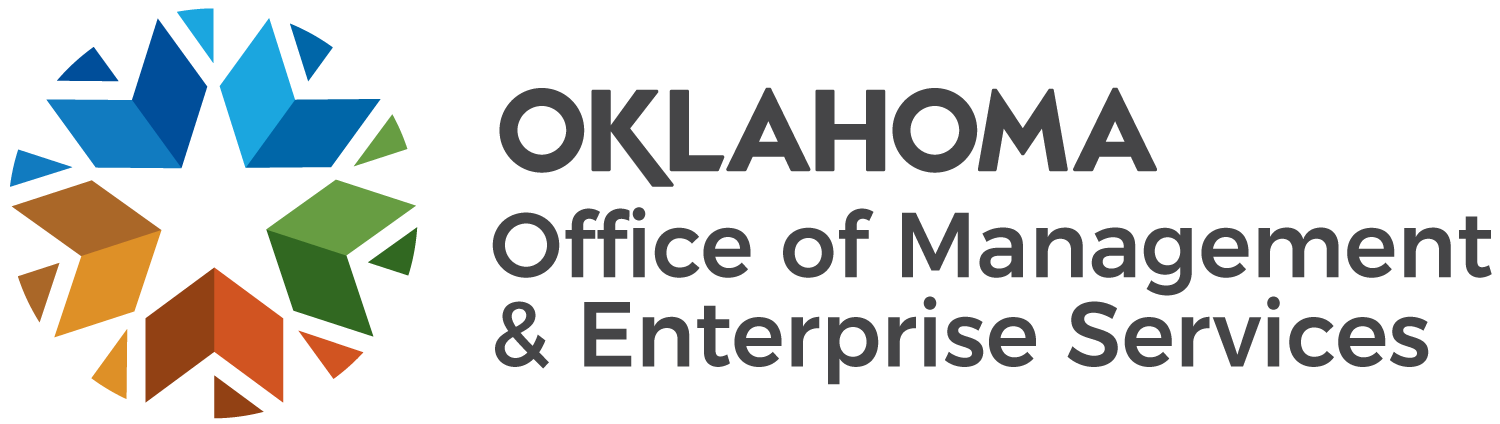 Responding Bidder          InformationRE: Solicitation #09000005080900000508090000050809000005080900000508090000050809000005080900000508Bidder General Information:Bidder General Information:Bidder General Information:Bidder General Information:Bidder General Information:Bidder General Information:Bidder General Information:Bidder General Information:Bidder General Information:Bidder General Information:Bidder General Information:Bidder General Information:Bidder General Information:Bidder General Information:Bidder General Information:Bidder General Information:Bidder General Information:FEI / SSN : Supplier ID:Supplier ID:Supplier ID:Supplier ID:Supplier ID:Supplier ID:Company Name:Bidder Contact Information:Bidder Contact Information:Bidder Contact Information:Bidder Contact Information:Bidder Contact Information:Bidder Contact Information:Bidder Contact Information:Bidder Contact Information:Bidder Contact Information:Bidder Contact Information:Bidder Contact Information:Bidder Contact Information:Bidder Contact Information:Bidder Contact Information:Bidder Contact Information:Bidder Contact Information:Bidder Contact Information:Address:City:State:State:State:State:Zip Code:Zip Code:Contact Name:Contact Title:Phone #:Fax #:Fax #:Fax #:Fax #:Fax #:Fax #:Email:Website:Website:Website:Website:Website:Website:Oklahoma Sales Tax Permit:Oklahoma Sales Tax Permit:Oklahoma Sales Tax Permit:Oklahoma Sales Tax Permit:Oklahoma Sales Tax Permit:Oklahoma Sales Tax Permit:Oklahoma Sales Tax Permit:Oklahoma Sales Tax Permit:Oklahoma Sales Tax Permit:Oklahoma Sales Tax Permit:Oklahoma Sales Tax Permit:Oklahoma Sales Tax Permit:Oklahoma Sales Tax Permit:Oklahoma Sales Tax Permit:Oklahoma Sales Tax Permit:Oklahoma Sales Tax Permit:Oklahoma Sales Tax Permit: YES – Permit #: NO – Exempt pursuant to Oklahoma Laws or Rules – Attach an explanation of exemption submitted in your response. NO – Exempt pursuant to Oklahoma Laws or Rules – Attach an explanation of exemption submitted in your response. NO – Exempt pursuant to Oklahoma Laws or Rules – Attach an explanation of exemption submitted in your response. NO – Exempt pursuant to Oklahoma Laws or Rules – Attach an explanation of exemption submitted in your response. NO – Exempt pursuant to Oklahoma Laws or Rules – Attach an explanation of exemption submitted in your response. NO – Exempt pursuant to Oklahoma Laws or Rules – Attach an explanation of exemption submitted in your response. NO – Exempt pursuant to Oklahoma Laws or Rules – Attach an explanation of exemption submitted in your response. NO – Exempt pursuant to Oklahoma Laws or Rules – Attach an explanation of exemption submitted in your response. NO – Exempt pursuant to Oklahoma Laws or Rules – Attach an explanation of exemption submitted in your response. NO – Exempt pursuant to Oklahoma Laws or Rules – Attach an explanation of exemption submitted in your response. NO – Exempt pursuant to Oklahoma Laws or Rules – Attach an explanation of exemption submitted in your response. NO – Exempt pursuant to Oklahoma Laws or Rules – Attach an explanation of exemption submitted in your response. NO – Exempt pursuant to Oklahoma Laws or Rules – Attach an explanation of exemption submitted in your response. NO – Exempt pursuant to Oklahoma Laws or Rules – Attach an explanation of exemption submitted in your response. NO – Exempt pursuant to Oklahoma Laws or Rules – Attach an explanation of exemption submitted in your response. NO – Exempt pursuant to Oklahoma Laws or Rules – Attach an explanation of exemption submitted in your response. NO – Exempt pursuant to Oklahoma Laws or Rules – Attach an explanation of exemption submitted in your response.Registration with the Oklahoma Secretary of State:Registration with the Oklahoma Secretary of State:Registration with the Oklahoma Secretary of State:Registration with the Oklahoma Secretary of State:Registration with the Oklahoma Secretary of State:Registration with the Oklahoma Secretary of State:Registration with the Oklahoma Secretary of State:Registration with the Oklahoma Secretary of State:Registration with the Oklahoma Secretary of State:Registration with the Oklahoma Secretary of State:Registration with the Oklahoma Secretary of State:Registration with the Oklahoma Secretary of State:Registration with the Oklahoma Secretary of State:Registration with the Oklahoma Secretary of State:Registration with the Oklahoma Secretary of State:Registration with the Oklahoma Secretary of State:Registration with the Oklahoma Secretary of State: YES - Filing Number: YES - Filing Number: NO - Prior to the contract award, the successful bidder will be required to register with the Secretary of State or must attach a signed statement that provides specific details supporting the exemption the supplier is claiming (www.sos.ok.gov or 405-521-3911). Submit in your response. NO - Prior to the contract award, the successful bidder will be required to register with the Secretary of State or must attach a signed statement that provides specific details supporting the exemption the supplier is claiming (www.sos.ok.gov or 405-521-3911). Submit in your response. NO - Prior to the contract award, the successful bidder will be required to register with the Secretary of State or must attach a signed statement that provides specific details supporting the exemption the supplier is claiming (www.sos.ok.gov or 405-521-3911). Submit in your response. NO - Prior to the contract award, the successful bidder will be required to register with the Secretary of State or must attach a signed statement that provides specific details supporting the exemption the supplier is claiming (www.sos.ok.gov or 405-521-3911). Submit in your response. NO - Prior to the contract award, the successful bidder will be required to register with the Secretary of State or must attach a signed statement that provides specific details supporting the exemption the supplier is claiming (www.sos.ok.gov or 405-521-3911). Submit in your response. NO - Prior to the contract award, the successful bidder will be required to register with the Secretary of State or must attach a signed statement that provides specific details supporting the exemption the supplier is claiming (www.sos.ok.gov or 405-521-3911). Submit in your response. NO - Prior to the contract award, the successful bidder will be required to register with the Secretary of State or must attach a signed statement that provides specific details supporting the exemption the supplier is claiming (www.sos.ok.gov or 405-521-3911). Submit in your response. NO - Prior to the contract award, the successful bidder will be required to register with the Secretary of State or must attach a signed statement that provides specific details supporting the exemption the supplier is claiming (www.sos.ok.gov or 405-521-3911). Submit in your response. NO - Prior to the contract award, the successful bidder will be required to register with the Secretary of State or must attach a signed statement that provides specific details supporting the exemption the supplier is claiming (www.sos.ok.gov or 405-521-3911). Submit in your response. NO - Prior to the contract award, the successful bidder will be required to register with the Secretary of State or must attach a signed statement that provides specific details supporting the exemption the supplier is claiming (www.sos.ok.gov or 405-521-3911). Submit in your response. NO - Prior to the contract award, the successful bidder will be required to register with the Secretary of State or must attach a signed statement that provides specific details supporting the exemption the supplier is claiming (www.sos.ok.gov or 405-521-3911). Submit in your response. NO - Prior to the contract award, the successful bidder will be required to register with the Secretary of State or must attach a signed statement that provides specific details supporting the exemption the supplier is claiming (www.sos.ok.gov or 405-521-3911). Submit in your response. NO - Prior to the contract award, the successful bidder will be required to register with the Secretary of State or must attach a signed statement that provides specific details supporting the exemption the supplier is claiming (www.sos.ok.gov or 405-521-3911). Submit in your response. NO - Prior to the contract award, the successful bidder will be required to register with the Secretary of State or must attach a signed statement that provides specific details supporting the exemption the supplier is claiming (www.sos.ok.gov or 405-521-3911). Submit in your response. NO - Prior to the contract award, the successful bidder will be required to register with the Secretary of State or must attach a signed statement that provides specific details supporting the exemption the supplier is claiming (www.sos.ok.gov or 405-521-3911). Submit in your response. NO - Prior to the contract award, the successful bidder will be required to register with the Secretary of State or must attach a signed statement that provides specific details supporting the exemption the supplier is claiming (www.sos.ok.gov or 405-521-3911). Submit in your response. NO - Prior to the contract award, the successful bidder will be required to register with the Secretary of State or must attach a signed statement that provides specific details supporting the exemption the supplier is claiming (www.sos.ok.gov or 405-521-3911). Submit in your response.Workers’ Compensation Insurance Coverage:Workers’ Compensation Insurance Coverage:Workers’ Compensation Insurance Coverage:Workers’ Compensation Insurance Coverage:Workers’ Compensation Insurance Coverage:Workers’ Compensation Insurance Coverage:Workers’ Compensation Insurance Coverage:Workers’ Compensation Insurance Coverage:Workers’ Compensation Insurance Coverage:Workers’ Compensation Insurance Coverage:Workers’ Compensation Insurance Coverage:Workers’ Compensation Insurance Coverage:Workers’ Compensation Insurance Coverage:Workers’ Compensation Insurance Coverage:Workers’ Compensation Insurance Coverage:Workers’ Compensation Insurance Coverage:Workers’ Compensation Insurance Coverage:Bidder is required to provide with the bid a certificate of insurance showing proof of compliance with the Oklahoma Workers’ Compensation Act. Submit in your response.Bidder is required to provide with the bid a certificate of insurance showing proof of compliance with the Oklahoma Workers’ Compensation Act. Submit in your response.Bidder is required to provide with the bid a certificate of insurance showing proof of compliance with the Oklahoma Workers’ Compensation Act. Submit in your response.Bidder is required to provide with the bid a certificate of insurance showing proof of compliance with the Oklahoma Workers’ Compensation Act. Submit in your response.Bidder is required to provide with the bid a certificate of insurance showing proof of compliance with the Oklahoma Workers’ Compensation Act. Submit in your response.Bidder is required to provide with the bid a certificate of insurance showing proof of compliance with the Oklahoma Workers’ Compensation Act. Submit in your response.Bidder is required to provide with the bid a certificate of insurance showing proof of compliance with the Oklahoma Workers’ Compensation Act. Submit in your response.Bidder is required to provide with the bid a certificate of insurance showing proof of compliance with the Oklahoma Workers’ Compensation Act. Submit in your response.Bidder is required to provide with the bid a certificate of insurance showing proof of compliance with the Oklahoma Workers’ Compensation Act. Submit in your response.Bidder is required to provide with the bid a certificate of insurance showing proof of compliance with the Oklahoma Workers’ Compensation Act. Submit in your response.Bidder is required to provide with the bid a certificate of insurance showing proof of compliance with the Oklahoma Workers’ Compensation Act. Submit in your response.Bidder is required to provide with the bid a certificate of insurance showing proof of compliance with the Oklahoma Workers’ Compensation Act. Submit in your response.Bidder is required to provide with the bid a certificate of insurance showing proof of compliance with the Oklahoma Workers’ Compensation Act. Submit in your response.Bidder is required to provide with the bid a certificate of insurance showing proof of compliance with the Oklahoma Workers’ Compensation Act. Submit in your response.Bidder is required to provide with the bid a certificate of insurance showing proof of compliance with the Oklahoma Workers’ Compensation Act. Submit in your response.Bidder is required to provide with the bid a certificate of insurance showing proof of compliance with the Oklahoma Workers’ Compensation Act. Submit in your response.Bidder is required to provide with the bid a certificate of insurance showing proof of compliance with the Oklahoma Workers’ Compensation Act. Submit in your response. YES – Include with the bid a certificate of insurance.  YES – Include with the bid a certificate of insurance.  YES – Include with the bid a certificate of insurance.  YES – Include with the bid a certificate of insurance.  YES – Include with the bid a certificate of insurance.  YES – Include with the bid a certificate of insurance.  YES – Include with the bid a certificate of insurance.  YES – Include with the bid a certificate of insurance.  YES – Include with the bid a certificate of insurance.  YES – Include with the bid a certificate of insurance.  YES – Include with the bid a certificate of insurance.  YES – Include with the bid a certificate of insurance.  YES – Include with the bid a certificate of insurance.  YES – Include with the bid a certificate of insurance.  YES – Include with the bid a certificate of insurance.  YES – Include with the bid a certificate of insurance.  YES – Include with the bid a certificate of insurance.   NO – Exempt from the Workers’ Compensation Act pursuant to 85A O.S. § 2(18)(b)(1-11) – Attach a   written, signed, and dated statement on letterhead stating the reason for the exempt status.  NO – Exempt from the Workers’ Compensation Act pursuant to 85A O.S. § 2(18)(b)(1-11) – Attach a   written, signed, and dated statement on letterhead stating the reason for the exempt status.  NO – Exempt from the Workers’ Compensation Act pursuant to 85A O.S. § 2(18)(b)(1-11) – Attach a   written, signed, and dated statement on letterhead stating the reason for the exempt status.  NO – Exempt from the Workers’ Compensation Act pursuant to 85A O.S. § 2(18)(b)(1-11) – Attach a   written, signed, and dated statement on letterhead stating the reason for the exempt status.  NO – Exempt from the Workers’ Compensation Act pursuant to 85A O.S. § 2(18)(b)(1-11) – Attach a   written, signed, and dated statement on letterhead stating the reason for the exempt status.  NO – Exempt from the Workers’ Compensation Act pursuant to 85A O.S. § 2(18)(b)(1-11) – Attach a   written, signed, and dated statement on letterhead stating the reason for the exempt status.  NO – Exempt from the Workers’ Compensation Act pursuant to 85A O.S. § 2(18)(b)(1-11) – Attach a   written, signed, and dated statement on letterhead stating the reason for the exempt status.  NO – Exempt from the Workers’ Compensation Act pursuant to 85A O.S. § 2(18)(b)(1-11) – Attach a   written, signed, and dated statement on letterhead stating the reason for the exempt status.  NO – Exempt from the Workers’ Compensation Act pursuant to 85A O.S. § 2(18)(b)(1-11) – Attach a   written, signed, and dated statement on letterhead stating the reason for the exempt status.  NO – Exempt from the Workers’ Compensation Act pursuant to 85A O.S. § 2(18)(b)(1-11) – Attach a   written, signed, and dated statement on letterhead stating the reason for the exempt status.  NO – Exempt from the Workers’ Compensation Act pursuant to 85A O.S. § 2(18)(b)(1-11) – Attach a   written, signed, and dated statement on letterhead stating the reason for the exempt status.  NO – Exempt from the Workers’ Compensation Act pursuant to 85A O.S. § 2(18)(b)(1-11) – Attach a   written, signed, and dated statement on letterhead stating the reason for the exempt status.  NO – Exempt from the Workers’ Compensation Act pursuant to 85A O.S. § 2(18)(b)(1-11) – Attach a   written, signed, and dated statement on letterhead stating the reason for the exempt status.  NO – Exempt from the Workers’ Compensation Act pursuant to 85A O.S. § 2(18)(b)(1-11) – Attach a   written, signed, and dated statement on letterhead stating the reason for the exempt status.  NO – Exempt from the Workers’ Compensation Act pursuant to 85A O.S. § 2(18)(b)(1-11) – Attach a   written, signed, and dated statement on letterhead stating the reason for the exempt status.  NO – Exempt from the Workers’ Compensation Act pursuant to 85A O.S. § 2(18)(b)(1-11) – Attach a   written, signed, and dated statement on letterhead stating the reason for the exempt status.  NO – Exempt from the Workers’ Compensation Act pursuant to 85A O.S. § 2(18)(b)(1-11) – Attach a   written, signed, and dated statement on letterhead stating the reason for the exempt status.Authorized SignatureAuthorized SignatureAuthorized SignatureAuthorized SignatureDateDateDateDateDateDateDateDateDateDateDateDatePrinted NamePrinted NamePrinted NamePrinted NameTitleTitleTitleTitleTitleTitleTitleTitleTitleTitleTitleTitle